Toetswijzer: De Tweede WereldoorlogIk kan:Les 2:2 kaarten vergelijken en vertellen wat er allemaal is veranderd na WO I. 	Het verdrag van Versailles beschrijven. (Wie? Wat? Waar? Wanneer?)Enkele oorzaken geven van WO II.Les 3:Historische feiten beschrijven (Wie? Wat? Waar? Wanneer?):Pearl Harbor Atoombom op Hiroshima D-Day Les 4:WO II situeren in de tijd (begin, einde, historische periode).Verwoorden hoe oorlog en techniek elkaar beïnvloeden.Uitleggen hoe oorlogsuitvindingen nu nog een rol spelen in ons leven (bv. Het vliegtuig).Les 5:Verwoorden waar en wanneer WO II begon.Begrippen verklaren:ErsatzBliksemoorlogLes 6:Verwoorden hoe het ideale Duitsland er voor Hitler en zijn nazi’s uitzag. Begrippen verklaren:DiscriminatieLes 8:Historische feiten beschrijven (Wie? Wat? Waar? Wanneer?):V-Day  Koude oorlogVerenigde NatiesEGKSLes 9:Mijn eigen mening geven over de oorlog.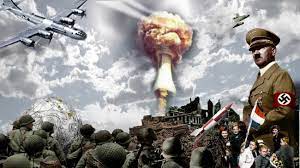 